.No Tag No RestartStart Dance  after music intro 16 countsS1# VINE 1/4 TURN - PIVOT 1/4 - CROSS - SIDE TOUCH - HITCHS2# MONTEREY 1/4 TURN - SLOW COASTER - FORWARDS3# 1/4 TURN - CROSS - SIDE TOUCH - CROSS BEHIND - SIDE - CROSS - KICK DIAGONAL - CROSS BEHINDS4# 1/4 TURN - PIVOT 1/2 - FORWARD - PIVOT 1/2 - WALK FORWARDEnjoy The DanceNot So Bad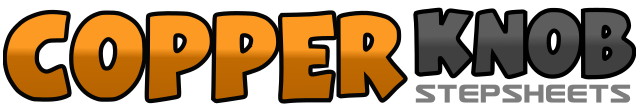 .......Count:32Wall:4Level:Beginner.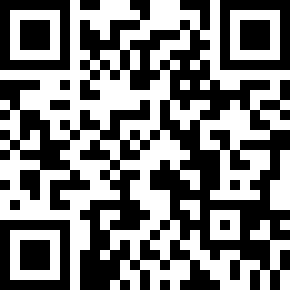 Choreographer:Andrico Yusran (INA) - February 2020Andrico Yusran (INA) - February 2020Andrico Yusran (INA) - February 2020Andrico Yusran (INA) - February 2020Andrico Yusran (INA) - February 2020.Music:Not So Bad (feat. Emie) - Yves V & Ilkay SencanNot So Bad (feat. Emie) - Yves V & Ilkay SencanNot So Bad (feat. Emie) - Yves V & Ilkay SencanNot So Bad (feat. Emie) - Yves V & Ilkay SencanNot So Bad (feat. Emie) - Yves V & Ilkay Sencan........1-4Step R side , L cross behind R , R 1/4 turn to R , L forward 1/4 turn to R5-8R in place , L cross over R , R side touch , R knee up1-4R side touch , R close 1/4 turn to R beside L , L side touch , L close beside R5-8R back , L close beside R , R forward , L forward1-4R 1/4 turn to R in place ( weight On R ) , L cross over R , R side touch ( weight on L - R cross behind L5-8L side , R cross over L , L kick diagonal , L cross behind R1-4Step R 1/4 turn to R , L forward 1/2 turn to R , R in place , L forward5-8R forward 1/2 turn to L , L in place , R forward , L forward